dfgdfhfhgududududud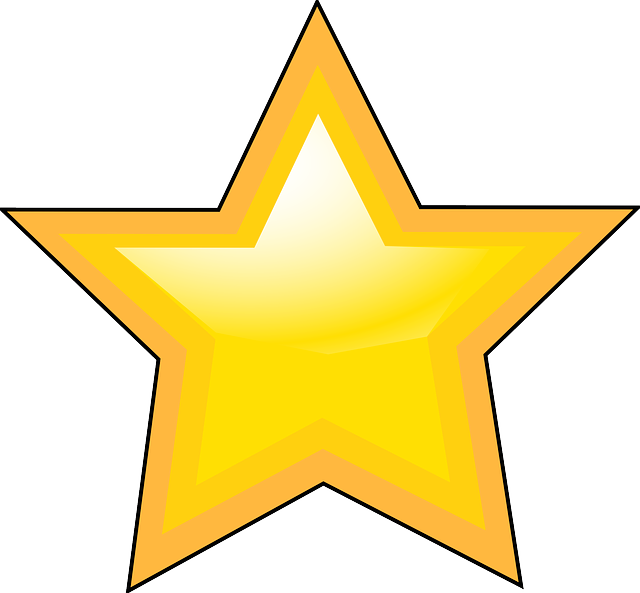 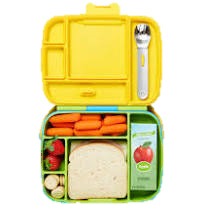 